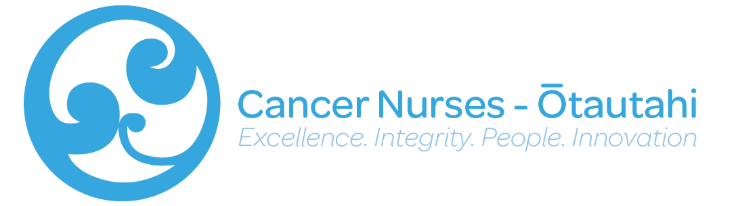 Antineoplastic Drug Administration Clinical Log/ Timeout ChecklistAntineoplastic Drug Administration Clinical Log/ Timeout Checklist‘Time Out’ is a dedicated patient safety process that is undertaken immediately prior to any antineoplastic drug administration. It is dedicated time to check and verify the prescription; any discrepancies that are identified should be discussed with the prescribing team before administrationThe aim of this checklist is for you to log your administration history and reflect on the process by completing the questions on the back side of this form. It is expected that you will complete this form after every cytotoxic/biotherapy drug/regimen that you administer. Your administration history will be reviewed prior to being ADAC credentialed. However, you can review your log with the CNS or NE at any time. ‘Time Out’ is a dedicated patient safety process that is undertaken immediately prior to any antineoplastic drug administration. It is dedicated time to check and verify the prescription; any discrepancies that are identified should be discussed with the prescribing team before administrationThe aim of this checklist is for you to log your administration history and reflect on the process by completing the questions on the back side of this form. It is expected that you will complete this form after every cytotoxic/biotherapy drug/regimen that you administer. Your administration history will be reviewed prior to being ADAC credentialed. However, you can review your log with the CNS or NE at any time. ‘Time Out’ is a dedicated patient safety process that is undertaken immediately prior to any antineoplastic drug administration. It is dedicated time to check and verify the prescription; any discrepancies that are identified should be discussed with the prescribing team before administrationThe aim of this checklist is for you to log your administration history and reflect on the process by completing the questions on the back side of this form. It is expected that you will complete this form after every cytotoxic/biotherapy drug/regimen that you administer. Your administration history will be reviewed prior to being ADAC credentialed. However, you can review your log with the CNS or NE at any time. ‘Time Out’ is a dedicated patient safety process that is undertaken immediately prior to any antineoplastic drug administration. It is dedicated time to check and verify the prescription; any discrepancies that are identified should be discussed with the prescribing team before administrationThe aim of this checklist is for you to log your administration history and reflect on the process by completing the questions on the back side of this form. It is expected that you will complete this form after every cytotoxic/biotherapy drug/regimen that you administer. Your administration history will be reviewed prior to being ADAC credentialed. However, you can review your log with the CNS or NE at any time. ‘Time Out’ is a dedicated patient safety process that is undertaken immediately prior to any antineoplastic drug administration. It is dedicated time to check and verify the prescription; any discrepancies that are identified should be discussed with the prescribing team before administrationThe aim of this checklist is for you to log your administration history and reflect on the process by completing the questions on the back side of this form. It is expected that you will complete this form after every cytotoxic/biotherapy drug/regimen that you administer. Your administration history will be reviewed prior to being ADAC credentialed. However, you can review your log with the CNS or NE at any time. DateDiagnosisProtocolCycle NumberAllergiesYes/NoOutline Any Previous  Reactions/ IssuesOutline Any Previous  Reactions/ IssuesDrug 1Drug 2Drug 3Drug 4Drug NameConsent sightedYes/NoYes/NoYes/NoYes/NoPre-treatment tests & investigations sightedYes/NoYes/NoYes/NoYes/NoCorrect BSA & drug CalculationYes/NoYes/NoYes/NoYes/NoCorrect drug checked including expiry dates/ timesYes/NoYes/NoYes/NoYes/NoCorrect route identified (circle)PO/SC/IM/IVPO/SC/IM/IVPO/SC/IM/IVPO/SC/IM/IVCorrect patient identifiedYes/NoYes/NoYes/NoYes/NoAccess device usedPIV/CVADPIV/CVADPIV/CVADPIV/CVADBlood backflow confirmedYes/NoYes/NoYes/NoYes/NoRate checked and confirmedYes/NoYes/NoYes/NoYes/NoIdentify  extravasation properties of each drugEmetogenic potential (Circle)Low/Mod/HighLow/Mod/HighLow/Mod/HighLow/Mod/HighAntineoplastic Drug Administration Clinical Log/ Timeout Checklist ReflectionWere any issues identified during the checking process? If so, how were they remedied?Were any issues identified during the checking process? If so, how were they remedied?What pre-treatment tests and investigations were reviewed and why?What pre-treatment tests and investigations were reviewed and why?Did any of the drugs that you administered have a high risk of hypersensitivity? If yes, what premeds were given?Did any of the drugs that you administered have a high risk of hypersensitivity? If yes, what premeds were given?What did you consider when reviewing IV access? What did you consider when reviewing IV access? Having identified the extravasation properties of each drug being administered, what type of compress would be required if they extravasate?Having identified the extravasation properties of each drug being administered, what type of compress would be required if they extravasate?Would you do anything differently next time? If Yes, please elaborate?Would you do anything differently next time? If Yes, please elaborate?